                    КАРАР                                                                     РЕШЕНИЕ         «25» апрель 2019 й.                        № 35-5                     «25» апреля 2019 г.Об утверждении основных квалификационных требованиях для замещения должностей муниципальной службы сельского поселения Богородский сельсовет муниципального района Благовещенский район Республики Башкортостан В соответствии со статьей 9 Федерального закона от 2 марта 2007 года N 25-ФЗ «О муниципальной службе в Российской Федерации», статьей 7 Закона Республики Башкортостан от 16 июля 2007 года N 453-з «О муниципальной службе в Республике Башкортостан», Законом Республики Башкортостан от 07.12.2012 г. N617-з «О реестре должностей муниципальной службы в Республике Башкортостан»  Совет сельского поселения Богородский сельсовет муниципального района Благовещенский район Республики Башкортостан РЕШИЛ:1. Утвердить Основные квалификационные требования для замещения должностей муниципальной службы сельского поселения Богородский сельсовет муниципального района Благовещенский район Республики Башкортостан  (Приложение).2. Настоящее Решение разместить на официальном сайте Администрации сельского поселения Богородский сельсовет муниципального района Благовещенский район Республики Башкортостан в информационно-телекоммуникационной сети «Интернет».Глава сельского поселения 		                               Г.А.КнязеваПриложение к решению Советасельского поселенияБогородский сельсоветмуниципального районаБлаговещенский район Республики Башкортостанот 25.04. 2019 года  №  35-5ОСНОВНЫЕ КВАЛИФИКАЦИОННЫЕ ТРЕБОВАНИЯ ДЛЯ ЗАМЕЩЕНИЯ ДОЛЖНОСТЕЙ МУНИЦИПАЛЬНОЙ СЛУЖБЫ СЕЛЬСКОГО ПОСЕЛЕНИЯ БОГОРОДСКИЙ СЕЛЬСОВЕТ МУНИЦИПАЛЬНОГО РАЙОНА БЛАГОВЕЩЕНСКИЙ РАЙОН РЕСПУБЛИКИ БАШКОРТОСТАНБАШКОРТОСТАН РЕСПУБЛИКАhЫБЛАГОВЕЩЕН РАЙОНЫ МУНИЦИПАЛЬ РАЙОНЫНЫҢ  БОГОРОДСКИЙ  АУЫЛ СОВЕТЫ  АУЫЛ  БИЛƏМƏhЕ СОВЕТЫРЕСПУБЛИКА  БАШКОРТОСТАНСОВЕТ СЕЛЬСКОГО ПОСЕЛЕНИЯ БОГОРОДСКИЙ СЕЛЬСОВЕТМУНИЦИПАЛЬНОГО РАЙОНА БЛАГОВЕЩЕНСКИЙ РАЙОНПеречень должностейТребования к образованию (минимальный уровень) и стажуСтаршая должность- наличие профессионального образования;- без предъявления требований к стажуМладшая должность- наличие профессионального образования;- без предъявления требований к стажу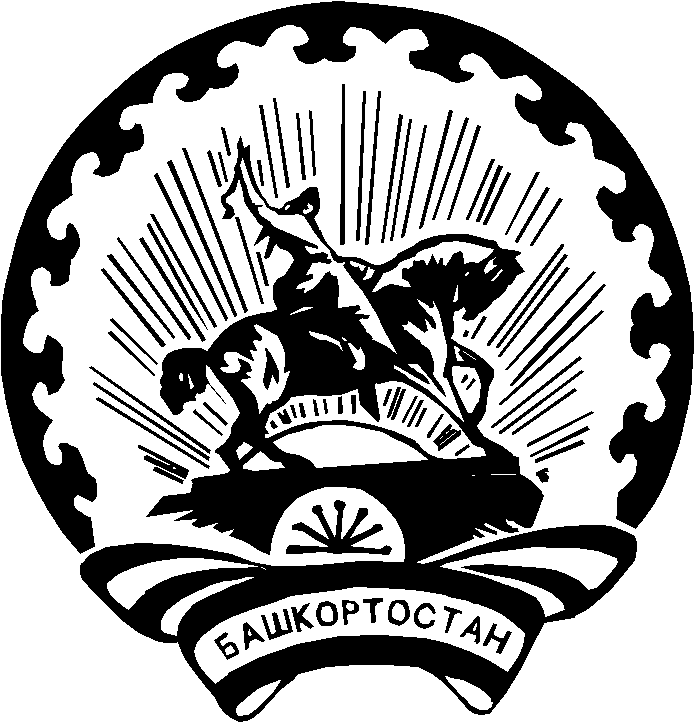 